Air de Paris 1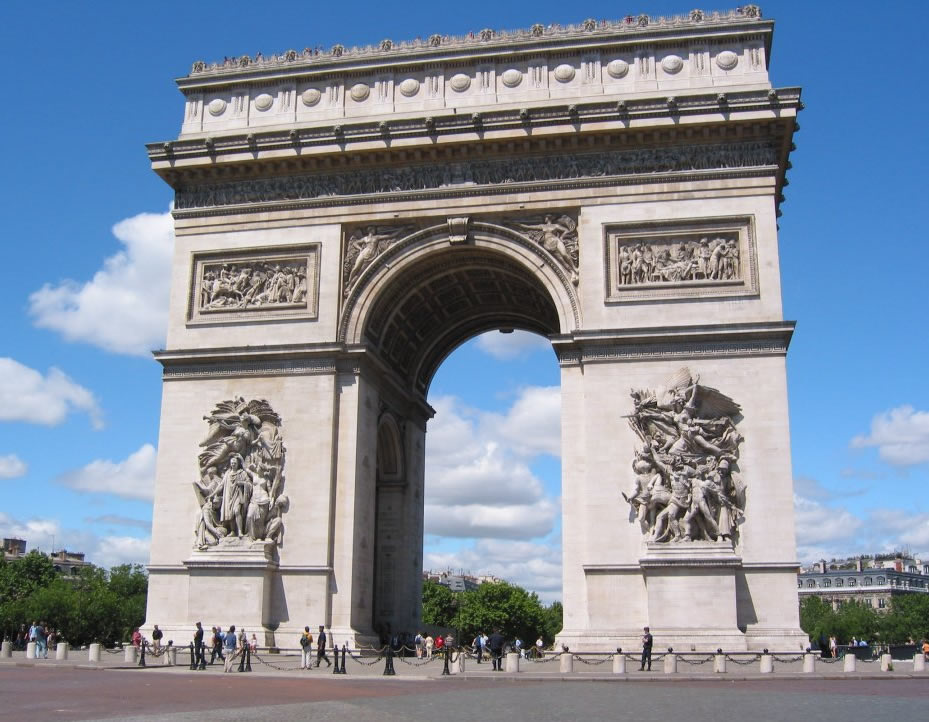 Hejsan fröken, ert pass tackVarsågod herrnHej Christian. Mår du bra?Ja, jag mår bra. Och du?SådärHej då pappa!Vi ses snart SophieVem är det därborta?Det är Herr MartinTunnelbanan till Paris tack?Därborta, till högerTack frunAir de Paris 2Molièregatan tack? (Var ligger Molièregatan..?)Det är i närheten. Det är den andra gatan till vänster.Tack herrn.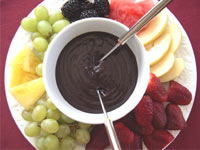 Ingen orsak frökenFinns det ett kafé i närheten?Ja, rakt framFinns det en bank i närheten?Ja, bakom järnvägsstationen.Men var är järnvägsstationen då? Är det långt?Nej, inte alls. Det är den andra gatan till höger.Tack frun.Ingen orsak herrn.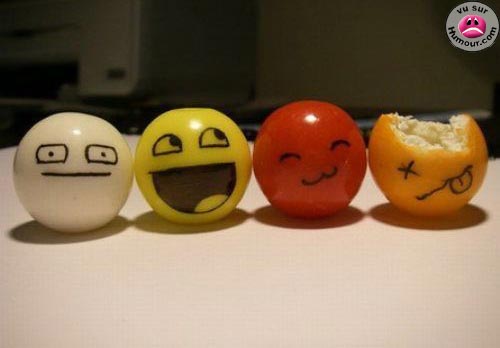 Air de Paris 3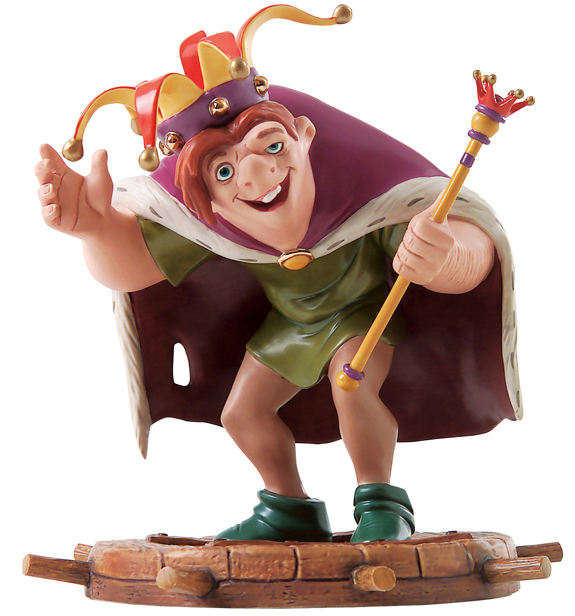 en Perrier (mineralvatten) tackgenast frökenhur mycket kostar det?3 euroen diabolo och en varm ost- och skinksmörgås tackoch ni?en kåla och en macka med skinkamycket bravad kostar det?9 euroett glas vin, två öl och tre smörgåsar med ost tacktvå koppar kaffe och en apelsinjuice tackokhär är (varsågod) kaffet och apelsinjuicentack, vad kostar det?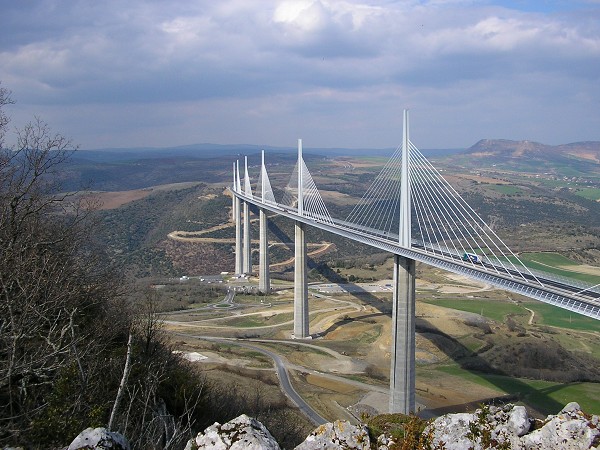 6 euroKyparn! Notan tack!Fröken! Räkningen tack!Air de Paris 4har ni ett rum?för en person?ja, herrnför hur många nätter?jag vet inte; för ungefär 2 veckorvi har ett rum med dusch och toalett på fjärde våningenmycket bra, vad kostar det?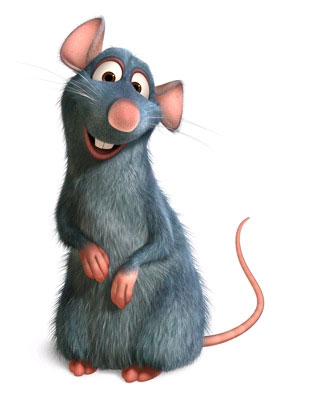 102 euro, frukosten ingårok, finns det en hiss?ja fröken; därborta, till vänstertackvänta....nyckeln; nummer 44Air de Paris 5vilket är ert namn fröken?mitt namn är Marie AnderssonMarie....M-A-R-I-E och Andersson....oj...det är svårt det där; bokstavera tackA-N-D-E-R-S-S-O-NTack. Andersson...A-N-D-E-R-S-S-O-N. Ni är inte fransk eller hur?nej, jag är svensk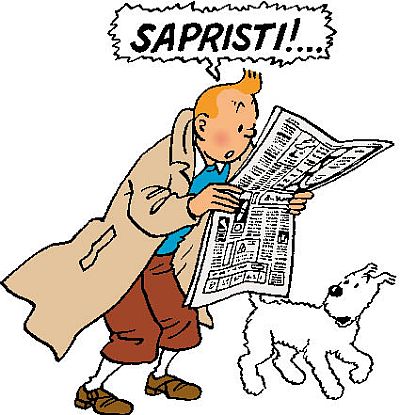 Åh, ni är från Sverige! Från vilken stad?jag är från Stockholmdet är en vacker stad, eller hur?ja, ganska; men inte som Parisjaha, välkommen till Paris och här är formuläret frökenAir de Paris 6hejsan frökenhejsan frun; jag skulle vilja ha en karta över Parisgärnaför att komma (gå) till Pompidoucentret tack?Det är inte långt härifrån. Först Sébastopolboulevarden och sedan Rambuteaugatan och se där Pompidoucentrettack så mycketIngen orsak. Ha en bra dag.Sedan två timmar letar jag efter Picassomuséet. Det är i detta kvarter eller hur?Ni har rätt, men det är svårt att hitta. Titta på kartan! Här är turistbyrån och här är Picassomuséet.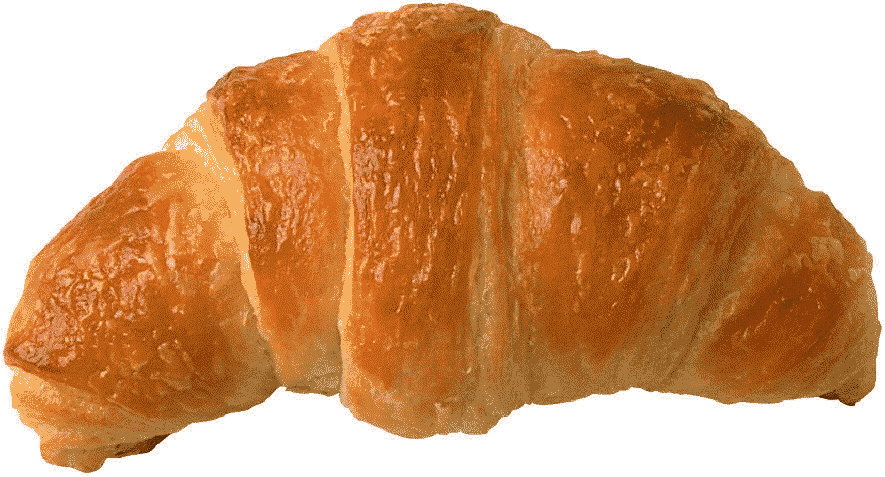 Åh ok. Jag förstår nu. Tack så mycket.Air de Paris 7vad önskas fröken?jag skulle vilja ha en karta över tunnelbananär det allt?har ni biljetter för bussar?Javisst. Men man måste köpa en ”carnet”.En ”carnet”, vad är det?Det är tio biljetter för buss eller tunnelbana. Det är billigare på det sättet.Åh, jag förstår. Dåså, ett rabatthäfte tack. Jag letar också efter svenska tidningar.Jag beklagar fröken. Men det finns en tidningskiosk därborta i hörnet.vad kostar det, kartan och rabatthäftet?det kostar 13,80 euro.